formularz należy przesłać na adres biuro@pkegliwice.pl lub faksem 32/231 85 91 do dnia 10 października 2014 r.Wcześniejsze odesłanie formularza daje większą gwarancję zakwalifikowania uczestnika                                 w warsztatach i ułatwia pracę organizatorom.* niepotrzebne skreślićWarunkiem uczestnictwa w warsztatach jest zatrudnienie w szkole z województwa śląskiego, małopolskiego lub podkarpackiego. Warsztaty są bezpłatne. Liczba miejsc jest ograniczona, decyduje kolejność zgłoszeń. Szkoła może zgłosić maksymalnie 2 osoby. Organizator zapewnia i pokrywa koszty zakwaterowania i wyżywienia osobom zakwalifikowanym na warsztaty. Zakwalifikowanie na warsztaty potwierdza organizator drogą e-mail. Uczestnik we własnym zakresie organizuje i pokrywa koszty podróży do Ciężkowic.Nieuzasadniona nieobecność osoby zakwalifikowanej na warsztaty wiąże się z koniecznością poniesienia przez nią kosztów zakwaterowania i wyżywienia (150 zł).Więcej informacji udziela organizator:ZGŁOSZENIE NA WARSZTATY DLA NAUCZYCIELI:pt. „Bioróżnorodność rzek i dolin rzecznych oraz znaczenie wody 
w przyrodzie w kontekście zmian klimatycznych”w dniach 24 - 25 października 2014r.w Muzeum Przyrodnicze im. Krystyny i Włodzimierza Tomków 
w Ciężkowicachul. 3-go Maja 34, 33-190 CiężkowiceWojewództwoImię nazwiskoStanowiskoTelefon, E-mailBędę korzystać z noclegu w dniu 24 października (1 noc)TAK/NIE*Wymagania dotyczące dietySTANDARDOWE/WEGETARIAŃSKIE/INNE (jakie?)……………………………………………………*Pieczątka Szkoły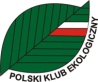 Polski Klub Ekologiczny Koło Miejskie w Gliwicachul. Ziemowita 144-100 Gliwiceskr.poczt.489tel./faks 32 231 85 91www.pkegliwice.plbiuro@pkegliwice.pl